Инвестиционная площадка № 67-10-67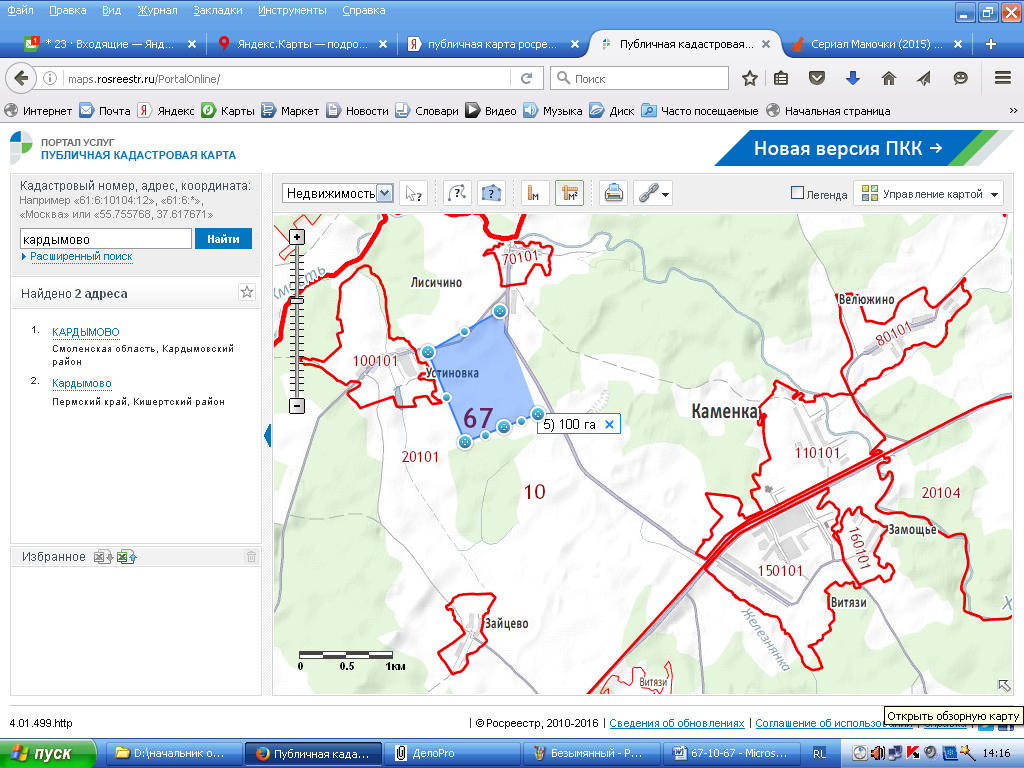 1. Месторасположение:- Смоленская область, Кардымовский район, Каменское сельское поселение, д. Мольково, -расстояние до г. Москва – 350 км;- расстояние до г. Смоленска -30 км;- расстояние до п. Кардымово-20 км.2. Характеристика участка:- площадь – 100га;- категория земель – земли сельскохозяйственного назначения;- коллективно-долевая форма собственности – есть возможность оформления в счет невостребованных земельных долей3. Подъездные пути:- ж/д станция в 20 км,- Автодорога «Смоленск – Вязьма-Зубцов» - 20км;- трасса М1 – 2,5 км.4. Инженерные коммуникации:- газоснабжение – газопровод высокого давления проходит по участку;-электроснабжение–ориентировочное расстояние 17 км;-  водоснабжение – точка подключения 0,5 км;5. Условия предоставления:- аренда,- покупка.6. Расстояние до карьеров ПГС/песка: - д. Залужье (действующий частный карьер).-около 8 км;- ур. Уколово (недействующий карьер с залежами ПГС – 500-700 м.